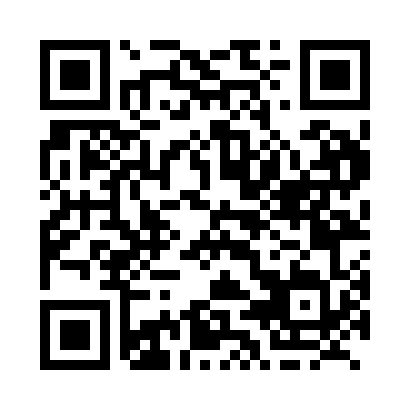 Prayer times for Burnt Church, New Brunswick, CanadaMon 1 Jul 2024 - Wed 31 Jul 2024High Latitude Method: Angle Based RulePrayer Calculation Method: Islamic Society of North AmericaAsar Calculation Method: HanafiPrayer times provided by https://www.salahtimes.comDateDayFajrSunriseDhuhrAsrMaghribIsha1Mon3:275:291:256:519:2011:222Tue3:275:301:256:519:2011:223Wed3:285:301:256:519:1911:224Thu3:285:311:256:519:1911:225Fri3:285:321:256:519:1911:226Sat3:295:331:256:519:1811:227Sun3:295:331:266:509:1811:228Mon3:305:341:266:509:1711:219Tue3:315:351:266:509:1611:2010Wed3:335:361:266:509:1611:1811Thu3:345:371:266:499:1511:1712Fri3:365:381:266:499:1511:1613Sat3:385:391:266:499:1411:1414Sun3:395:401:276:489:1311:1315Mon3:415:411:276:489:1211:1116Tue3:435:421:276:489:1111:1017Wed3:455:431:276:479:1011:0818Thu3:475:441:276:479:1011:0619Fri3:485:451:276:469:0911:0520Sat3:505:461:276:469:0811:0321Sun3:525:471:276:459:0711:0122Mon3:545:481:276:449:0510:5923Tue3:565:491:276:449:0410:5724Wed3:585:501:276:439:0310:5525Thu4:005:521:276:429:0210:5426Fri4:025:531:276:429:0110:5227Sat4:045:541:276:419:0010:5028Sun4:065:551:276:408:5810:4829Mon4:075:561:276:408:5710:4630Tue4:095:581:276:398:5610:4331Wed4:115:591:276:388:5410:41